附件手机客户端登陆方式用户可通过扫描二维码或下载手机App的方式访问公示平台。1.扫描二维码方式。通过扫描如下二维码，可直接访问公示平台。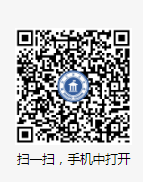 2.下载App方式。通过扫描如下二维码，可下载安装公示平台App（目前只支持安卓操作系统的手机）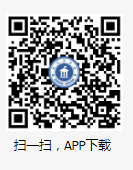 